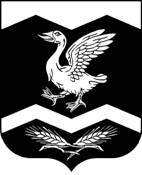 КУРГАНСКАЯ ОБЛАСТЬШАДРИНСКИЙ РАЙОНАДМИНИСТРАЦИЯ   КРАСНОМЫЛЬСКОГО СЕЛЬСОВЕТАРАСПОРЯЖЕНИЕОт  24. 03. 2020 г.   № 09 - р    с. КрасномыльскоеО введении особого режиматруда и приема гражданв Администрации Красномыльского сельсовета	В связи с режимом повышенной готовности по новой коронавирусной инфекции,  внесённой в Перечень заболеваний, представляющих опасность для окружающих, на основании Постановления Правительства РФ от 31 января 2020г № 66, во исполнение предписания Шадринского территориального отдела Управления Роспотребнадзора по Курганской области от 16 марта 2020 года, Методических рекомендаций по режиму труда органов государственной власти, органов местного самоуправления и организаций Министерства труда и социальной защиты РФ от 16.03.2020г № 19-0/10/П-2262, в целях предупреждения распространения новых случаев коронавирусной инфекции - РАСПОРЯЖАЮСЬ:1. Отменить проведение всех культурно-массовых мероприятий в Красномыльском КДО и Администрации Красномыльского сельсовета до особого распоряжения.2. Временно ограничить личный приём граждан до особого распоряжения. Пришедшим на личный приём рекомендовать обращаться по электронной почте на адрес krasnomylje@yandex.ru или по телефону 49-01-18, с сотового телефона 83525490118. Данную информацию разместить на стенде и на входе в здание Администрации Красномыльского сельсовета.3. Приостановить до особого распоряжения   приём документов от граждан по регистрации  и снятию с регистрационного учёта. Рекомендовать  обращаться гражданам по данному вопросу в ГБУ «МФЦ» г. Шадринска либо через портал Госуслуги. 4. Ежедневно по приходу на работу обеспечить входную термометрию - измерение температуры тела муниципальных служащих, работников на рабочих местах с записью в отдельный   журнал. 5. Муниципальным служащим, работникам  при появлении первых респираторных симптомов  незамедлительно обратиться за медицинской помощью и  при предоставлении больничного листа сразу  уведомить работодателя.6. Применять дистанционный формат исполнения должностных обязанностей при подготовке документов в электронном виде.7. Организовать проведение качественной уборки с проведением дезинфекции дверных ручек, выключателей, поручней, перил, мест общего пользования с крастностью обработки каждые 2 часа.8. Муниципальным служащим, работникам следовать основным правилам гигиены:- мыть руки с мылом и тёплой водой, не менее 15-20 секунд, всегда мыть руки перед едой:- носить с собой дезинфицирующее средство для рук и регулярно применять его. 9. При планировании отпусков воздерживаться от посещения стран, где была выявлена новая  коронавирусная  инфекция. 10.  Контроль за выполнением настоящего распоряжения оставляю за собой.            Глава Красномыльского сельсовета                                                Г. А. Стародумова